POUK NA DALJAVO – SREDA, 1. 4. 2020V ponedeljek si spoznal/a še nekaj novih besed. Poskusi ob tej sliki zapeti izštevanko tako, kot to počnemo v šoli. Are you ready? 1, 2, 3! Dinosaur body chant (poskusi 2x)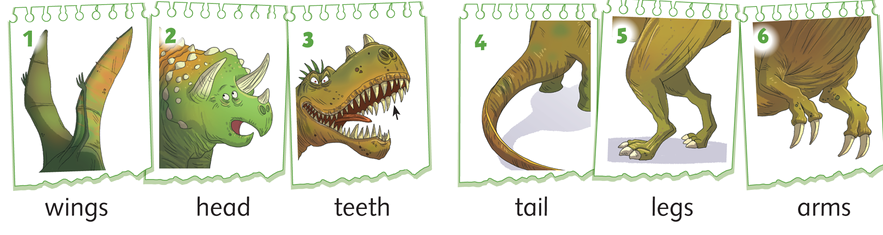 (vir slike: First Explorers 2, UČB, Oxford University Press)Če ti besede ne grejo še prav dobro, jih še malo ponovi: Dinosaur body partsNatisni (ali preriši) učni list in ga reši. 1. Dobro poglej vsakega od treh dinozavrov in s kljukico označi tiste dele telesa, ki jih ima.2. Dopolni povedi z ustrezno besedo. Prva črka manjkajoče besede je napisana.It's got = imaIt hasn't got = nimaIzberi vsaj tri pesmi s seznama in ob njih zapleši – če ne utegneš danes, lahko tudi kak drug dan (na primer za sprostitev in telovadbo po uri matematike ).Parts of the body songI've got the rhythmHead, shoulders, knees and toes Speeding upThis is meHello, my body!Count to 20 and workoutDays of the week song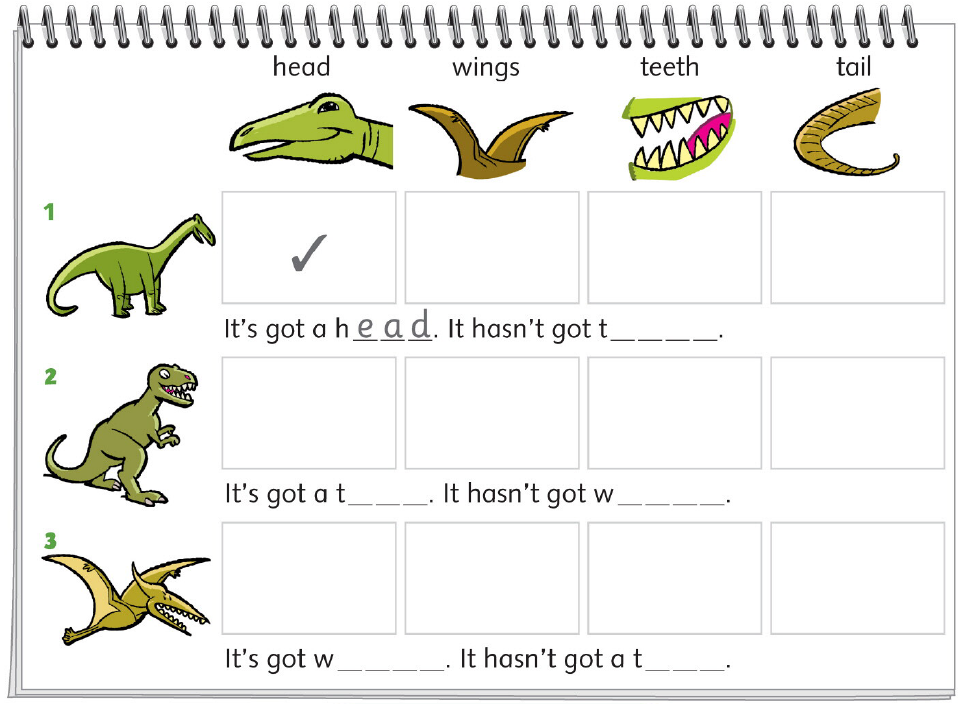 (vir slike: First Explorers 2, UČB, Oxford University Press)Rešitev UL: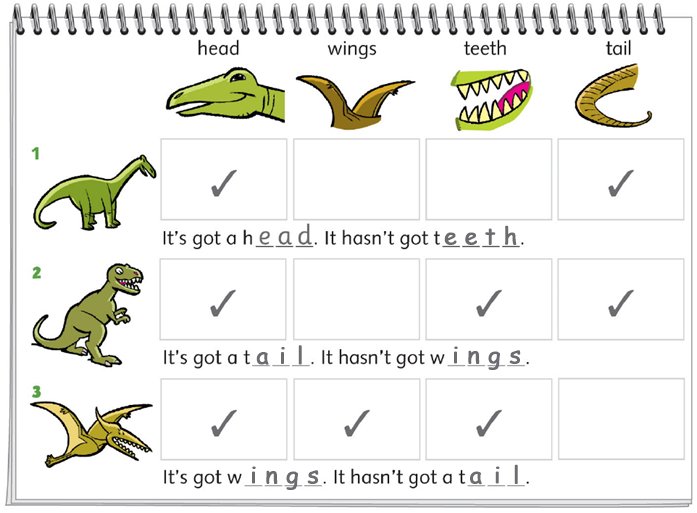 